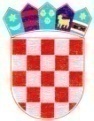 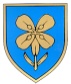 REPUBLIKA HRVATSKALIČKO-SENJSKA ŽUPANIJAUPRAVNI ODJEL ZA FINANCIJE I JAVNU NABAVU Gospić, rujan 2021. g.Prilog 2: Popis aktivnih izvora financiranja Proračuna Ličko – senjske županije u 2021. g.Izvori financiranja proračuna Ličko – senjske županije koje  upravna tijela i proračunski korisnici Ličko – senjske županije koriste prilikom planiranja i izvršavanja proračuna sukladno propisima su: Izvor financiranja (11) - opći prihodi i primici čine prihod koje se ostvaruju temlejem posebnih propisa u kojima za prikpljene prihode nije definirana namjena korištenja, a to su: prihodi od poreza, prihodi od financijske imovine, prihodi od nefinancijske imovine, prihodi od administrativnih pristojbi, prihodi od kazni, koncesije, lovozakupnine, naknada za legalizacije, prihodi od vjenčanja, vještačenja i izvlaštenja, prihodi od objava u županijskom glasniku te primici od financijske imovine i zaduživanje (nenamjenski) Izvor financiranja (12) – prihod iz Državog proračuna temeljem odluka o minimalnim financijskim standardima Vlade RH namjenjen za financiranje decentraliziranih funkcija osnovnog i srednjeg školstva, zadravstva i socijalne skrbi Izvor financiranja (14) – sredstva za financiranje plaća i materijalnih rashoda za preuzete djelatnike ureda državne uprave Izvor financiranja (31) vlastiti prihodi čine prihodi koje proračunski korisnici (osnovne i srednje škole, zdravstvene ustanove, Dom za starije i nemoćne osobe Ličko –senjske županije, Javna ustanova Zavod za prostorno uređenje LSŽ) ostvare obavljanjem poslova na tržištu i u tržišnim uvjetima.Izvor financiranja (412) prihodi za posebne namjene kod osnovnih i srednjih škola - obuhvaćaju prihode škola od školske kuhinje, školskih izleta i sl. Izvor financiranja (413) prihodi za posebne namjene kod zdravstvenih ustanova – odnose se na prihode koje ustanove ostvare od HZZO-a Izvor financiranja (50) pomoći - uključuju prihode koji se ostvaruju od inozemnih vlada, međunarodnih institucija, drugih proračuna i od ostalih subjekata općeg proračunaIzvor financiranja (51) prihodi iz Državnog proračuna za sufinanciranje provedbe projekata te pomoći za plaće zaposlenikau osnovnim i srednjim školamaIzvor financiranja (53) pomoći iz nenadležnih proračuna koje uključuju prihode i pomoći od jedinica lokalne samouprave Izvor financiranja (54) pomoći iz inozemstva - prihodi koji se odnose na sredstava iz fondova EU za provedbu projekata koji se financiraju iz EUfondovaIzvor financiranja (61) tekuće donacije od pravnih i fizičkih osoba izvan općeg proračuna koje ostvare proračunski korisnici Izvor financiranja (71) prihodi od prodaje nefinancijske imovine i nadoknade štete s osnova osiguranja koje ostvare proračunski korisniciIzvor financiranja (72) prihodi od prodaje nefinancijske imovine i naknade s naslova osiguranja čine prihodi ostvareni prodajom ili zamjenom nefinancijske imovine i od naknade štete s osnove osiguranja, a mogu se koristiti samo za kapitalne rashode za ulaganja u dionice i udjele trgovačkih društava, te za otplatu glavnice temeljem dugoročnih zaduženja. Kapitalni rashodi su: rashodi za nabavu nefinancijske imovine, rashodi za održavanje nefinancijske imovine, kapitalne pomoći koje se daju trgovačkim društvima u kojima država, odnosno jedinica lokalne i područne (regionalne) samouprave ima odlučujući utjecaj na upravljanje za nabavu nefinancijske imovine i dodatna ulaganja u nefinancijsku imovinuIzvor financiranja (81) namjenski primici od zaduživanja 